Lección 12: Comparemos problemas-historia de suma y de restaDescubramos en qué se parecen y en qué son diferentes estos problemas-historia.12.1: Patos en el estanque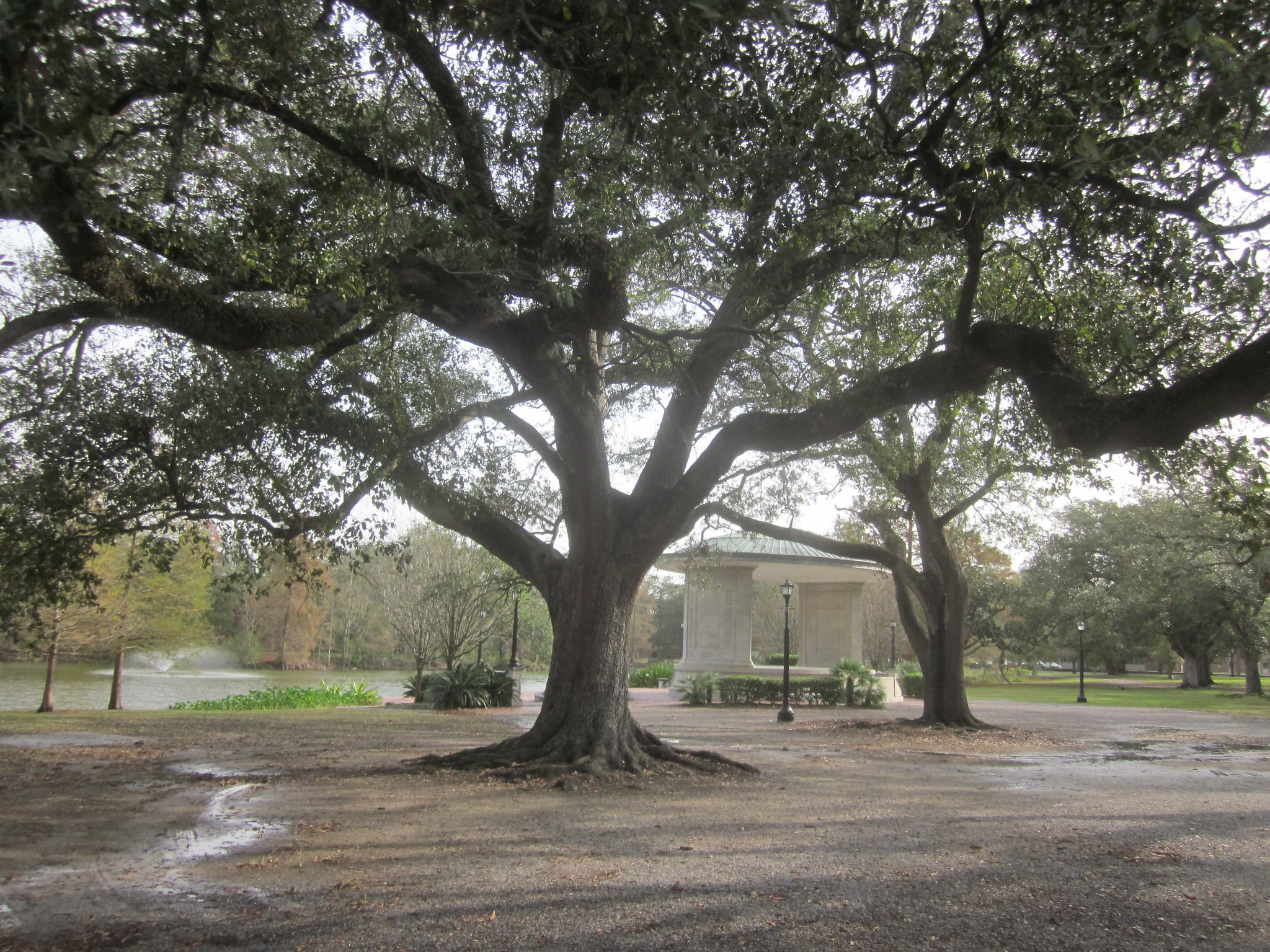 Había 5 patos en el estanque.4 patos más llegaron al estanque a nadar.¿Cuántos patos hay en el estanque ahora?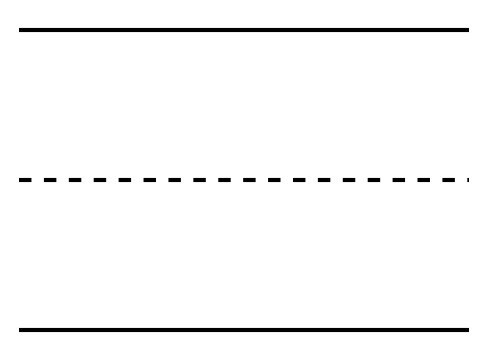 12.2: Los patos nadan hacia la orillaHabía 9 patos nadando en el estanque.Luego, 4 de los patos caminaron hacia el césped.¿Cuántos patos están nadando en el estanque ahora?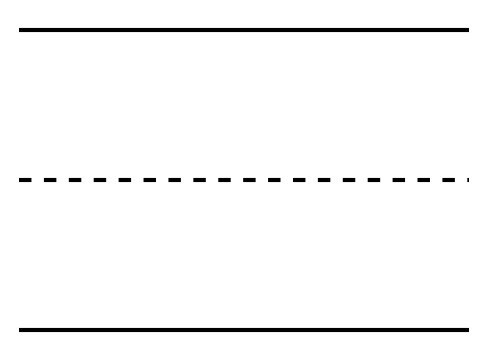 12.3: Centros: Momento de escogerEscoge un centro.Bingo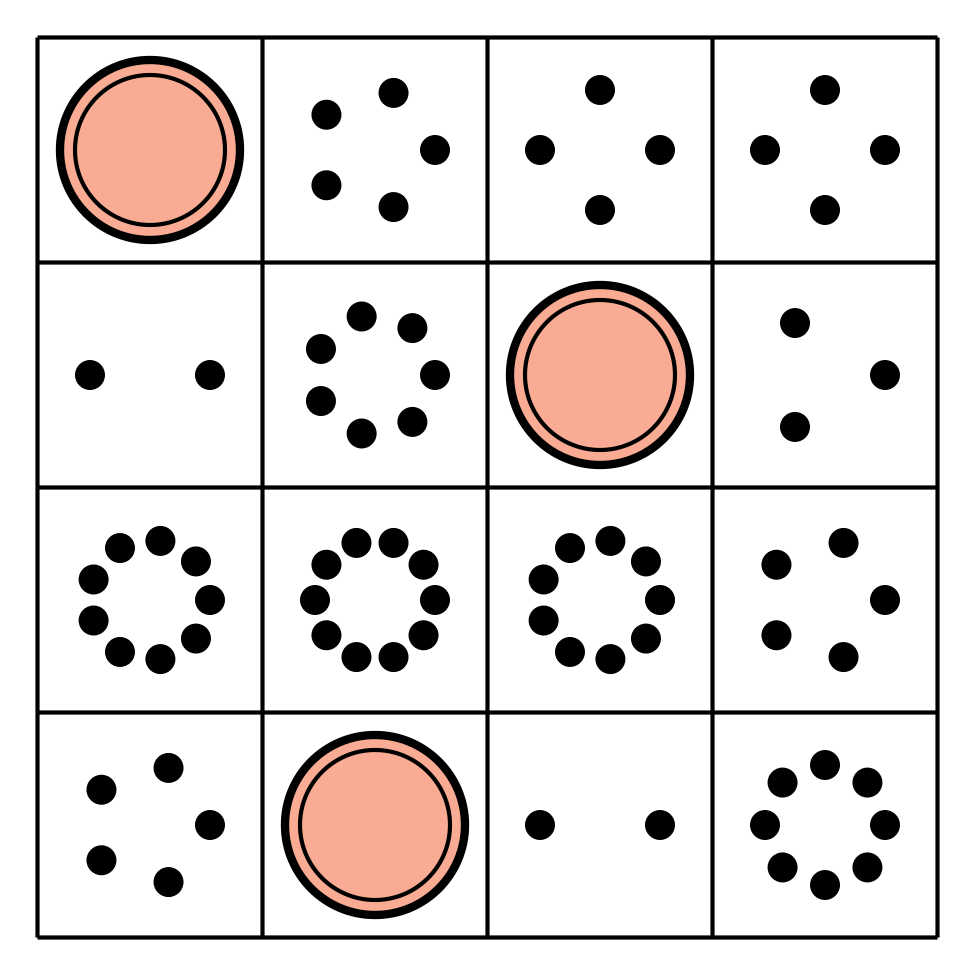 Dedos matemáticos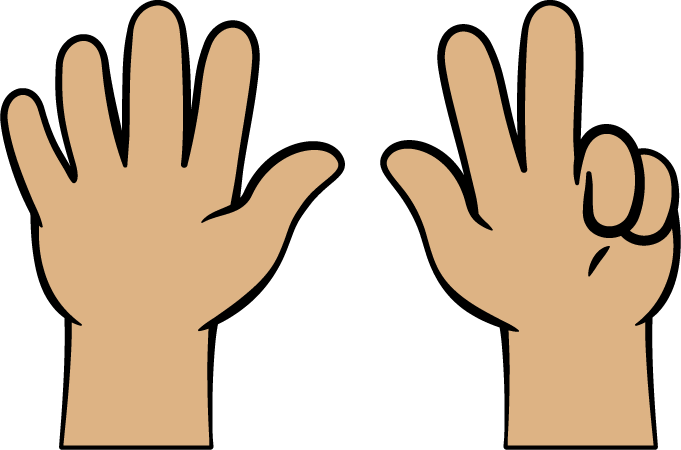 Torres para restar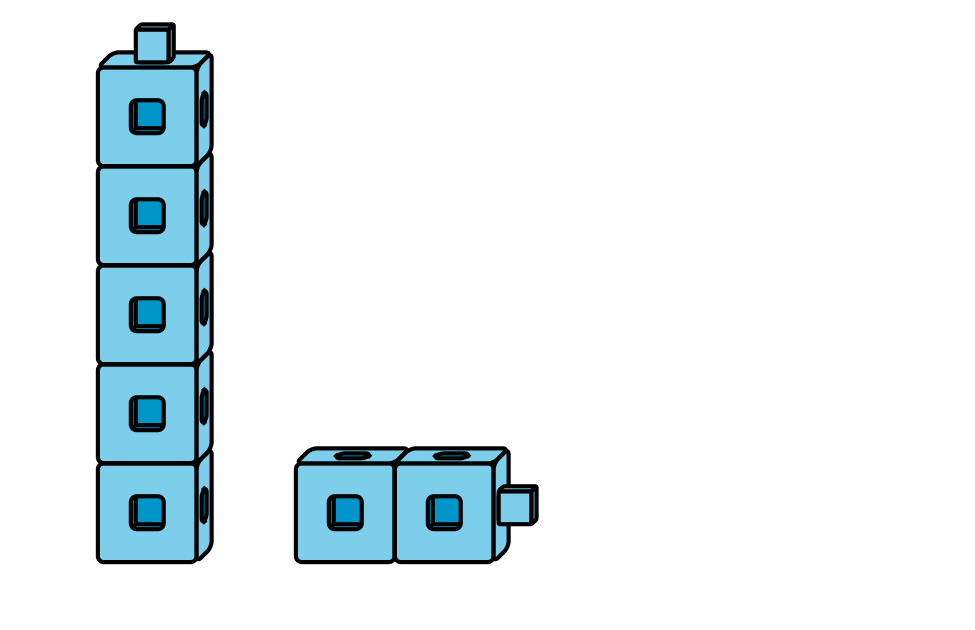 Tableros de 5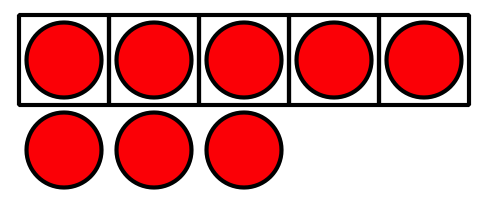 Historias matemáticas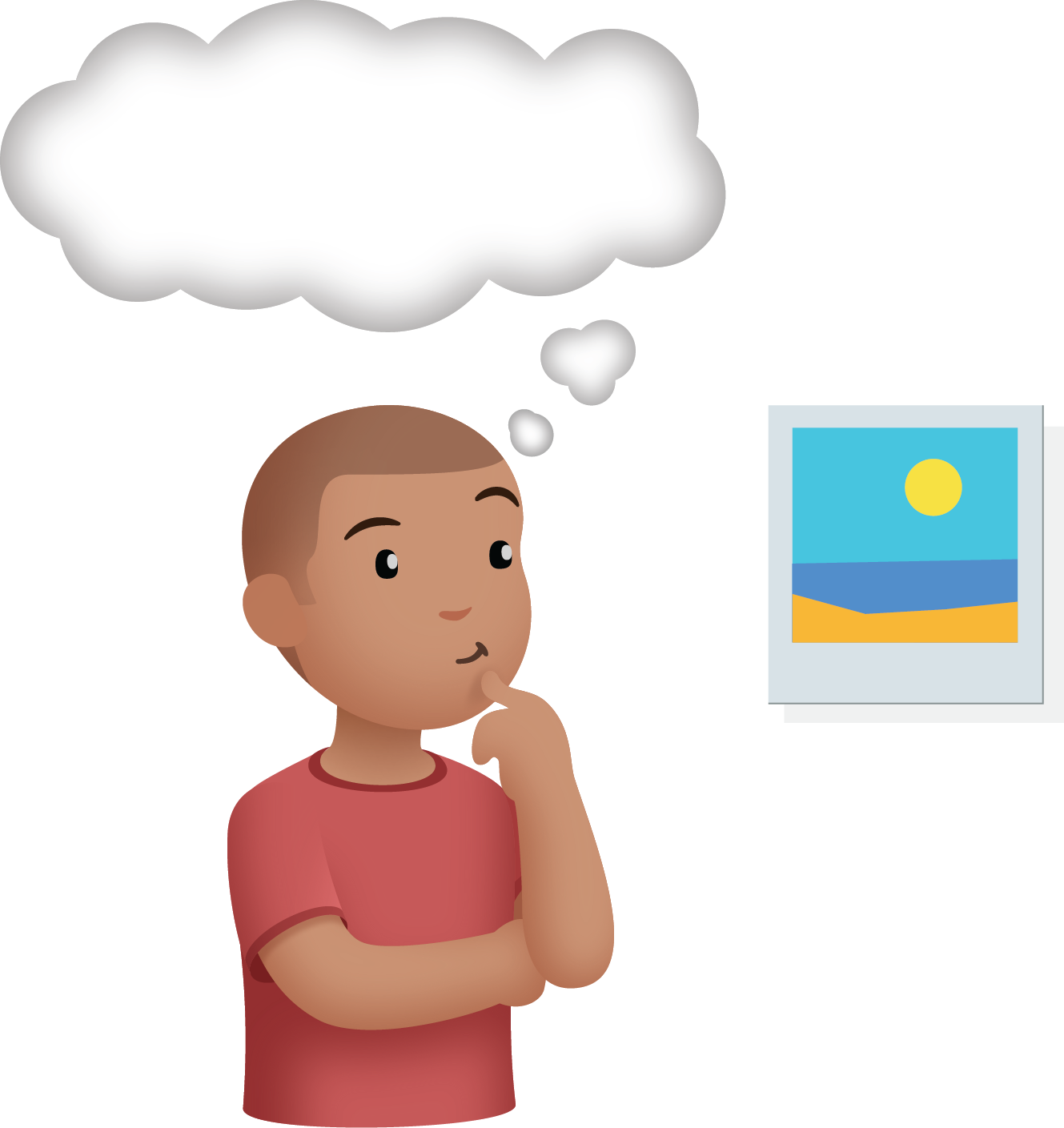 Contar colecciones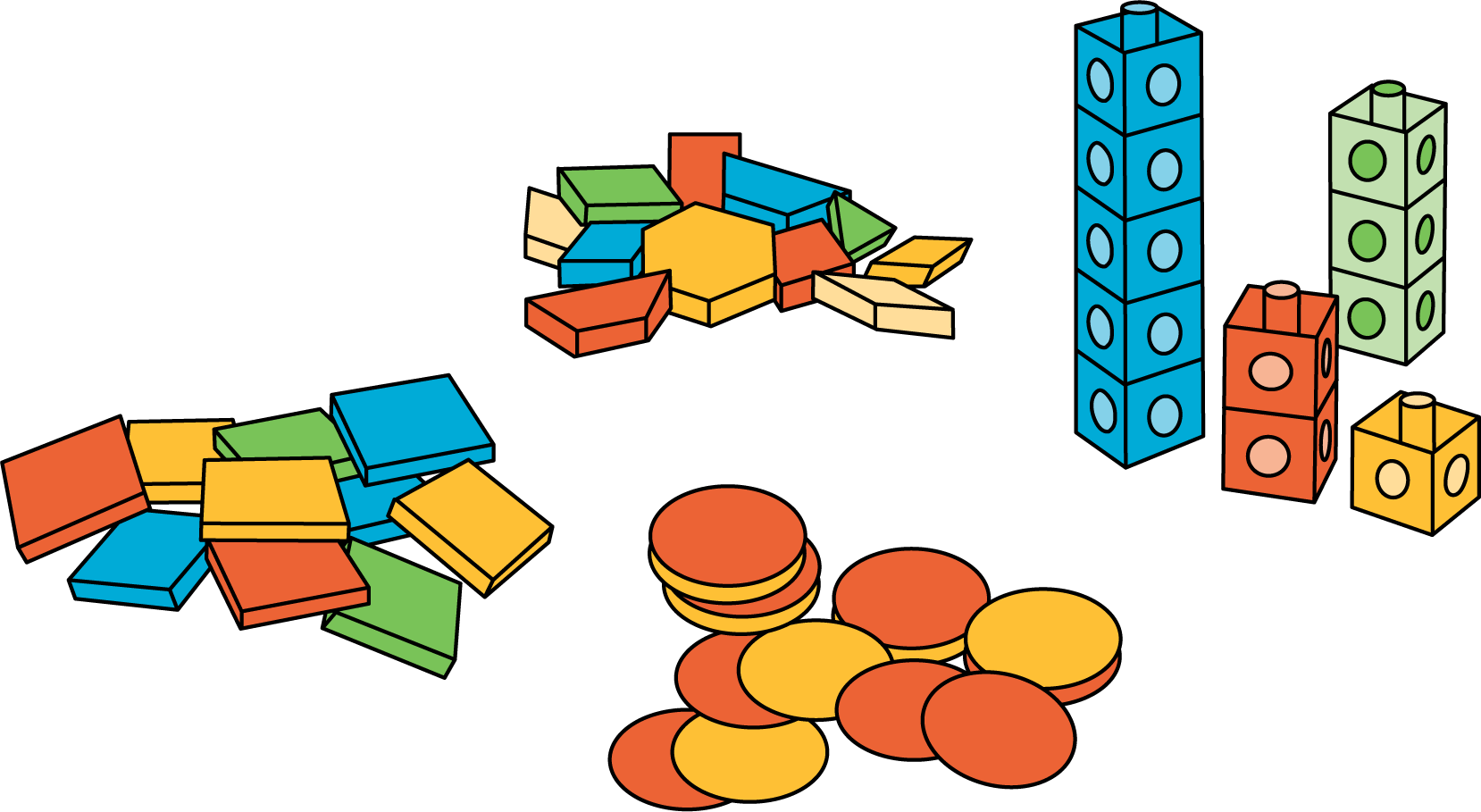 Section SummarySection SummaryEn esta sección aprendimos sobre problemas-historia.
Actuamos problemas-historia. Usamos tanto objetos como dibujos para mostrar lo que pasaba en los problemas-historia y para ayudarnos a resolverlos.Algunas veces se agregaban cosas en los problemas-historia.Había 5 patos en el estanque.
4 patos más llegaron al estanque a nadar.
¿Cuántos patos hay en el estanque ahora?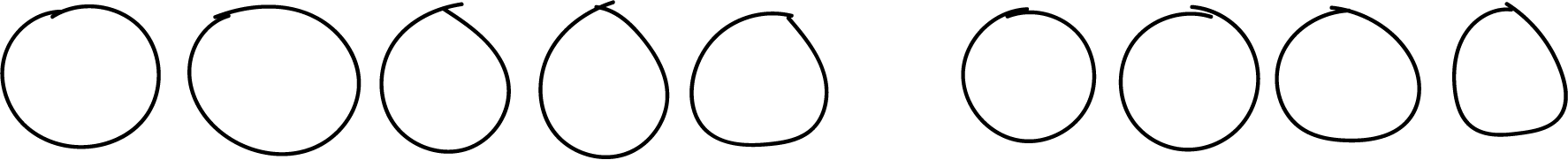 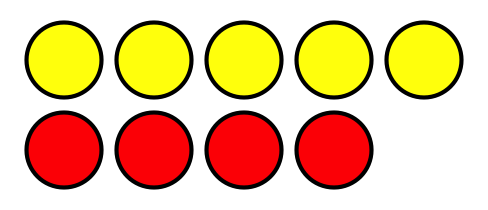 Algunas veces se restaban, o quitaban, cosas en los problemas-historia.Había 5 balones en el patio de recreo.
Diego llevó 5 de los balones para adentro.
¿Cuántos balones hay en el patio de recreo ahora?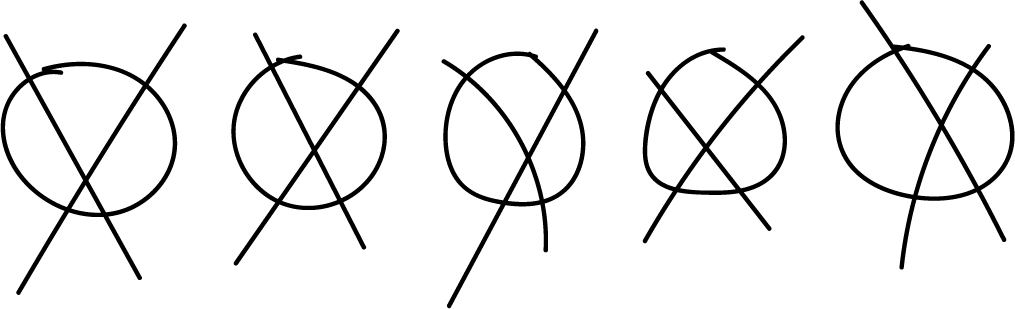 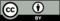 © CC BY 2021 Illustrative Mathematics®